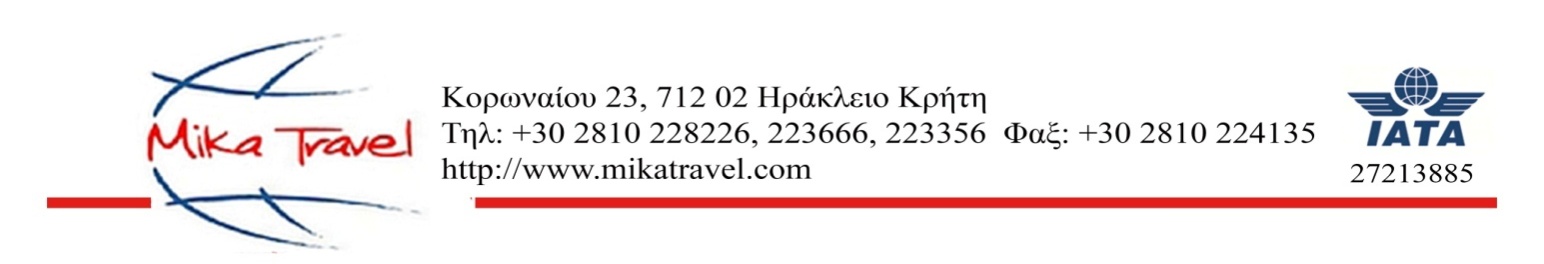 COMPDYN 2019SHUTTLE BUS REGISTRATION FORM/ PAYMENTS DETAILSPrice per person per way 15€ METHOD  OF PAYMENTBy Bank transfer  to the order of  MIKA TRAVEL  DIMITRA MYKONIATI(Please state your name on the bank transfer)   NATIONAL BANK OF GREECE IBAN: GR58 0110 2050 0000 2050 0441 561  BIC: ETHNGRAAb)       By credit card Date: ..../..../....I hereby authorize the agency Mika Travel to charge on the following credit card the amount of  .......... Euro                                                         Visa 		             Mastercard 		       Card No.: 		   Expiry	Date__________     CVV _______Card Holder name:	                                                                   Signature: ___________________	 Date:___________________Arrival DateFlight NoArrival TimePax NoNAMEDrop off HotelArrival DateFlight NoArrival TimePax NoNAMEDrop off HotelDep. DateFlight NoDep.TimePax NoNAMEPick up Hotel